Taršos integruotos prevencijos ir kontrolės leidimų išdavimo, pakeitimo ir galiojimo panaikinimo taisyklių 4 priedas PARAIŠKATARŠOS INTEGRUOTOS PREVENCIJOS IR KONTROLĖS LEIDIMUI PAKEISTI[1] [4] [8] [3] [9] [6] [9] [5] [9](Juridinio asmens kodas)UAB „Tepalita“, Tiekimo g. 5, Panevėžys, LT-35100, tel. 845582131, faks. 845515631, el. p. zydrius@tepalita.lt(Veiklos vykdytojo, teikiančio Paraišką, pavadinimas, jo adresas, telefono, fakso Nr., elektroninio pašto adresas)UAB „Tepalita“, Tiekimo g. 5, Panevėžys, LT-35100, tel. 845582131(Ūkinės veiklos objekto pavadinimas, adresas, telefonas)Komercijos direktorius Žydrūnas Kazarinas, tel. 845582131, faks. 845515631, el. p. zydrius@tepalita.lt(kontaktinio asmens duomenys, telefono, fakso Nr., el. pašto adresas)I. BENDRO POBŪDŽIO INFORMACIJAInformacija apie vietos sąlygas: įrenginio eksploatavimo vieta, trumpa vietovės charakteristika. UAB „Tepalita“ įrenginio eksploatavimo adresas – Tiekimo g. 5, Panevėžys. Teritorija yra pramoninėje miesto dalyje. Už 350 m, adresu Tiekimo g. 4, Panevėžys, yra įsikūrusi UAB „Metiga“, gaminanti duris, tvoras ir pan. Už 300 m, adresu Tiekimo g. 14, Panevėžys, įsikūrusi įmonė UAB „Dangų emulsija“, užsiimanti bituminės emulsijos gamyba. 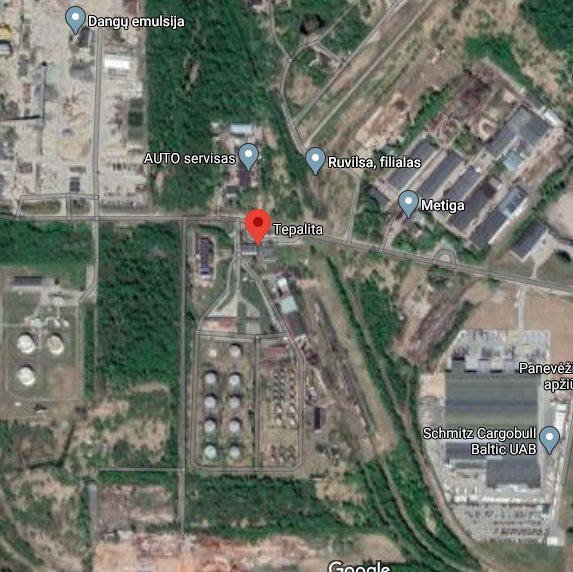 1 pav. Įrenginio eksploatavimo vietaŪkinės veiklos vietos padėtis vietovės plane ar schemoje su gyvenamųjų namų, ugdymo įstaigų, ligoninių, gretimų įmonių, saugomų teritorijų ir biotopų bei vandens apsaugos zonų ir juostų išsidėstymu. Įmonė įsikūrusi 10,0034ha teritorijoje, kurioje vykdoma atidirbtų tepalų surinkimo, saugojimo, perkrovimo ir išvežimo tolimesniam tvarkymui veikla. Ūkinės veiklos vieta – 10,0034 ha žemės sklypas (kadastrinis Nr. 2701/0010:113) esantis Tiekimo g. 5, Panevėžys. Žemės sklypo paskirtis – kita. Registrų centro pastatų ir sklypų išrašai pateikiami paraiškos 2 priede.Ūkinės veiklos sklypas su gyvenamos paskirties sklypais nesiriboja (žr. 1 pav. ). Teritorija yra pramoninėje miesto dalyje. Už 350 m, adresu Tiekimo g. 4, Panevėžys, yra įsikūrusi UAB „Metiga“, gaminanti duris, tvoras ir pan. Už 300 m, adresu Tiekimo g. 14, Panevėžys, įsikūrusi įmonė UAB „Dangų emulsija“, užsiimanti bituminės emulsijos gamyba. Remiantis LR Specialiųjų žemės naudojimo sąlygų įstatymo 3 priedu, atliekų laikymo, perkrovimo ir rūšiavimo įmonės įrenginiams (statiniams) nustatyta 100 m sanitarinė apsaugos zona.Artimiausia „Natura 2000“ teritorija yra Žalioji giria, esanti už 9 km. Artimiausias paviršinio vandens telkinys yra  Paviešečių tvenkinys esantis už 3 km., o artimiausia upė – Siesrautas, nutolusi 1,7 km. Artimiausi gyvenamieji namai yra už 1,7 km rytų kryptimi.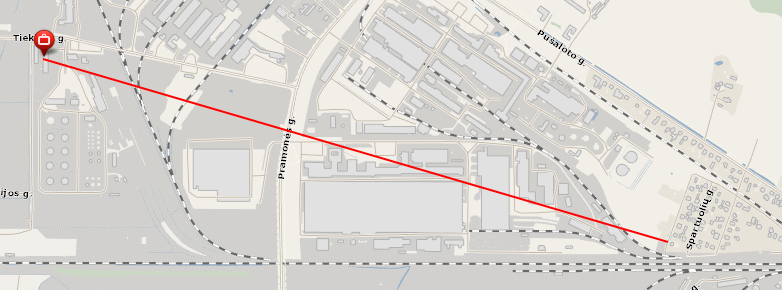 2 pav. Artimiausi gyvenamieji namaiArtimiausios nekilnojamosios kultūros vertybės yra siaurojo geležinkelio kompleksas (unikalus kodas: 21898), esantis už 0,8 km ir Cukraus fabriko pastatų kompleksas (unikalus kodas 24621), esantis už 1,5 km.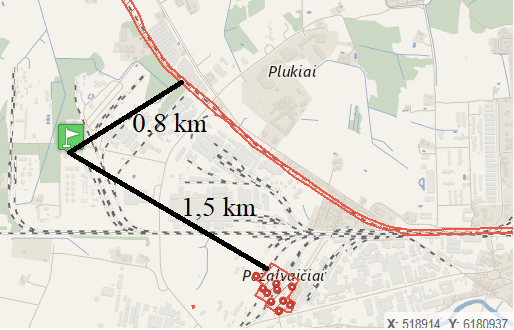 3 pav. Artimiausios nekilnojamojo turto vertybėsNaujam įrenginiui – statybos pradžia ir planuojama veiklos pradžia. Esamam įrenginiui – veiklos pradžia. UAB „Tepalita“ veikla pradėta vykdyti 2001 m. Juridinio asmens registravimo pažymėjimas pateikiamas 1 priede.Informacija apie asmenis, atsakingus už įmonės aplinkos apsaugą.Už aplinkos apsaugą įmonėje atsakingas komercijos direktorius.Informacija apie įdiegtas aplinkos apsaugos vadybos sistemas. Aplinkos apsaugos vadybos sistemos įmonėje neįdiegtos.6. Netechninio pobūdžio santrauka (informacija apie įrenginyje (įrenginiuose) vykdomą veiklą, trumpas visos paraiškoje pateiktos informacijos apibendrinimas). Įmonėje vykdoma veikla – atidirbtų tepalų surinkimas, saugojimas, perkrovimas ir perdavimas tolesniems atliekų tvarkytojams.II. INFORMACIJA APIE ĮRENGINĮ IR JAME VYKDOMĄ ŪKINĘ VEIKLĄ7. Įrenginys (-iai) ir jame (juose) vykdomos veiklos rūšys. UAB „TEPALITA“ veikla, kuriai reikalingas leidimas – atidirbtų tepalų surinkimas, saugojimas, perkrovimas ir išvežimas tolimesniam tvarkymui. Pagal Statistikos departamento prie Lietuvos Respublikos Vyriausybės generalinio direktoriaus 2007 m. spalio 31 d. įsakymą Nr. DĮ-226 „Dėl ekonominės veiklos rūšių klasifikatoriaus patvirtinimo" įmonės vykdoma veikla priskiriama šios ūkinės veiklos rūšims: 38.12 Pavojingų atliekų surinkimas; 38.22 Pavojingų atliekų tvarkymas ir šalinimas.1 lentelė. Įrenginyje planuojama vykdyti ir (ar) vykdoma ūkinė veikla8. Įrenginio ar įrenginių gamybos (projektinis) pajėgumas arba vardinė (nominali) šiluminė galia. Vienu metu laikoma iki 175,7 t alyvos ir naftos produktų ir kitų pavojingųjų (užterštų šluosčių, panaudotų sorbentų, pavojingomis medžiagomis užterštos taros) atliekų.9. Kuro ir energijos vartojimas įrenginyje (-iuose), kuro saugojimas. Energijos gamyba.2 lentelė. Kuro ir energijos vartojimas, kuro saugojimas3 lentelė. Energijos gamyba Ant administracinio pastato stogo sumontuoti saulės kolektoriai, kuriais pagaminta elektros energija parduodama elektros tinklams. Savo reikmėms energija negaminama.III. GAMYBOS PROCESAI10. Detalus įrenginyje vykdomos ir (ar) planuojamos vykdyti ūkinės veiklos rūšių aprašymas ir įrenginių, kuriuose vykdoma atitinkamų rūšių veikla, išdėstymas teritorijoje. Informacija apie įrenginių priskyrimą prie potencialiai pavojingų įrenginių. Į įmonę juridinių ar fizinių asmenų atvežti (įmonės arba klientų transportu) atidirbti tepalai iškraunami sandėlyje (teritorijos schemoje Nr. 2). Įsitikiname, kad etiketėje nurodyti teisingi duomenys. Tepalai pasveriami metrologiškai patikrintomis svarstyklėmis (sertifikatas pateikiamas priede Nr. 4), išmatuojamas lyginamasis svoris. Po to tepalas nuvežamas į atidirbtų tepalų saugojimo aikštelę ant iškrovimo pakylos. Tepalas iš jų laikino laikymo talpos pilamas į nusodintuvą per sumontuotą jame metalinį tinklą. Tinklas atskiria mechanines priemaišas, kurios kartais pasitaiko atidirbtose alyvose. Iš nusodintuvo siurblio pagalba tepalai pumpuojami į tepalų saugojimo talpas (54 m3 ir 40 m3) ir užpildomi krovinį palydintys dokumentai. Tepalų saugojimo talpos yra antžeminės ir sumontuotos išbetonuotoje aikštelėje su apsauginiais pylimais. Tepalai iš saugojimo talpų dažniausiai išvežami kartą per ketvirtį, bet gali būti rečiau arba dažniau, pagal poreikį. Prikaupus tinkamą tolesniems atliekų tvarkytojams perduoti atidirbtų alyvų kiekį iškviečiamas atliekų tvarkytojas, kuris pasirūpina autotransportu, į kurį perpumpuojama alyva. Atidirbtų alyvų išvežimas tolimesniam atliekų tvarkytojui perdirbimui gali būti atliekamas geležinkeliu, kadangi teritorijoje yra nutiesta geležinkelio trasa. Cisterna pastatoma į geležinkelio atšaką. Technologiniais vamzdynais tepalas pumpuojamas į geležinkelio cisterną. Baigus užpylimą, cisterna uždaroma ir išsiunčiama atliekų tvarkytojui Lietuvoje arba užsienyje. Technologinio proceso metu susidaro tepaluotos pašluostės, užterštas sorbentas, užterštos taros. Šios pavojingos atliekos sudedamos į plastmasinius maišus, maišai paženklinami pavojingųjų atliekų ženklinimo etiketėmis. Prieš perduodant atliekas tolesniems tvarkytojams, turintiems teisę priimti atitinkamas atliekas, užpildomas pavojingų atliekų lydraštis Vieningoje gaminių, pakuočių ir atliekų apskaitos informacinėje sistemoje (GPAIS) ir kiti krovinio gabenimo dokumentai. Taip pat užpildomi atliekų susidarymo ir tvarkymo apskaitos žurnalai GPAIS. Teritorijos schema pateikiama priede Nr. 311. Planuojama naudoti technologija ir kiti gamybos būdai, skirti teršalų išmetimo iš įrenginio (-ių) prevencijai arba, jeigu tai neįmanoma, išmetamų teršalų kiekiui mažinti. Teršalų išmetimo perevencija netaikoma.12. Pagrindinių alternatyvų pareiškėjo siūlomai technologijai, gamybos būdams ir priemonėms aprašymas, išmetamųjų teršalų poveikis aplinkai arba nuoroda į PAV dokumentus, kuriuose ši informacija pateikta. Technologinės alternatyvos nėra nagrinėjamos. Įmonėje gamyba nevykdoma.13. Kiekvieno įrenginio naudojamų technologijų atitikimo technologijoms, aprašytoms Europos Sąjungos geriausiai prieinamų gamybos būdų (GPGB) informaciniuose dokumentuose ar išvadose, palyginamasis įvertinimas. 4 lentelė. Įrenginio atitikimo GPGB palyginamasis įvertinimas14. Informacija apie avarijų prevencijos priemones (arba nuoroda į Saugos ataskaitą ar ekstremaliųjų situacijų valdymo planą, jei jie pateikiami paraiškoje). Įmonės teritorijoje naudojamos tokios priemonės avarijoms išvengti:o	įrenginiai, rezervuarai apžiūrimi prieš darbo pradžią, paleidžiami tik tvarkingi įrenginiai;o	naudojama techniškai tvarkinga elektros įranga;o	darbuotojai apmokyti ir instruktuoti. Darbe jie vadovaujasi parengtomis priešgaisrinės darbų saugos bei kitomis instrukcijomis;o	organizuojami darbuotojų apmokymai pagal galimas avarines situacijas;o	prižiūrimos pirminės gaisro gesinimo priemonės.Pagrindinė medžiaga išsiliejusiems naftos produktams surinkti ir neutralizuoti yra įvairūs sorbentai. Teritorijoje yra laikomas sorbentas surinkti išsiliejusios alyvos atliekoms. Užteršti panaudotai sorbentai perduodami atliekų tvarkytojams, turintiems teisę tokias atliekas tvarkyti.Kiekvienas darbuotojas, pastebėjęs alyvos išsiliejimą arba susidariusią avarinę situaciją ir, įvertinęs avarijos padarinių mastą bei kilusią grėsmę kitiems darbuotojams, klientams ir aplinkai, nedelsiant informuoja apie tai kitus darbuotojus, įmonės vadovą ir iškviečia specialiąsias tarnybas. Kilus gaisrui atsakingas darbuotojas privalo nedelsiant pranešti priešgaisrinei gelbėjimo tarnybai, imtis priemonių informuoti žmones apie gaisrą, organizuoti jų evakuavimą, gesinti gaisrą turimomis priemonėmis, iškviesti į gaisravietę vadovaujančius darbuotojus. Įvykus nelaimingam atsitikimui, darbuotojai turi mokėti suteikti pirmąją pagalbą nukentėjusiajam (nukentėjusiems, jei jų bus keli) iki atvykstant medikams.IV. ŽALIAVŲ IR MEDŽIAGŲ NAUDOJIMAS, SAUGOJIMAS15. Žaliavų ir medžiagų naudojimas, žaliavų ir medžiagų saugojimas.5 lentelė. Naudojamos ir (ar) saugomos žaliavos ir papildomos (pagalbinės) medžiagos6 lentelė. Tirpiklių turinčių medžiagų ir mišinių naudojimas ir saugojimasLentelė nepildoma. UAB Tepalita nenaudos ir nesaugos tirpiklių turinčių medžiagų ir mišinių.V. VANDENS IŠGAVIMAS16. Informacija apie vandens išgavimo būdą (nuoroda į techninius dokumentus, statybos projektą ar kt.).Ūkinėje veikloje vanduo naudojamas tik buitinėms reikmėms. 7 lentelė. Duomenys apie paviršinį vandens telkinį, iš kurio numatoma išgauti vandenį, vandens išgavimo vietą ir planuojamą išgauti vandens kiekįLentelė nepildoma. Paviršinis vanduo nenaudojamas.8 lentelė. Duomenys apie planuojamas naudoti požeminio vandens vandenvietesLentelė nepildoma. Požeminis vanduo nenaudojamas.VI. TARŠA Į APLINKOS ORĄ 17. Į aplinkos orą numatomi išmesti teršalaiĮmonėje neeksploatuojami įrenginiai, išmetantys teršalus į aplinkos orą, nevykdoma gamyba, todėl ši dalis nepildoma.9 lentelė. Į aplinkos orą numatomi išmesti teršalai ir jų kiekisLentelė nepildoma, į aplinkos orą teršalai nebus išmetami.10 lentelė. Stacionarių aplinkos oro taršos šaltinių fiziniai duomenysLentelė nepildoma. Stacionarūs aplinkos oro taršos šaltiniai neeksploatuojami.11 lentelė. Tarša į aplinkos orąLentelė nepildoma. Tarša į aplinkos orą nebus išmetama.12 lentelė. Aplinkos oro teršalų valymo įrenginiai ir taršos prevencijos priemonėsLentelė nepildoma. Aplinkos oro teršalų valymo įrenginiai ir taršos prevencijos priemonės įmonei neaktualios.13 lentelė. Tarša į aplinkos orą esant neįprastoms (neatitiktinėms) veiklos sąlygomsLentelė nepildoma. Tarša į aplinkos orą nebus išmetama.VII. ŠILTNAMIO EFEKTĄ SUKELIANČIOS DUJOS18. Šiltnamio efektą sukeliančios dujos.Įmonėje neeksploatuojami įrenginiai, išmetantys šiltnamio efektą sukeliančias dujas.14 lentelė. Veiklos rūšys ir šaltiniai, iš kurių į atmosferą išmetamos ŠESD, nurodytos Lietuvos Respublikos klimato kaitos valdymo finansinių instrumentų įstatymo 1 priede.Ūkinės veiklos metu šiltnamio efektą sukeliančių dujų išskiriama nebus, todėl 14 lentelė nepildoma.VIII. TERŠALŲ IŠLEIDIMAS SU NUOTEKOMIS Į APLINKĄ 19. Teršalų išleidimas su nuotekomis į aplinką. Ūkinėje veikloje susidaro buitinės ir paviršinės nuotekos. Buitinės nuotekos išleidžiamos į centralizuotus miesto nuotekų tinklus. Paviršinės nuotekos surenkamos į toje pačioje teritorijoje įsikūrusios įmonės UAB Naftėnas eksploatuojamus nuotekų valymo įrenginius, kuriuos sudaro: smėliagaudė, pramoninių vandenų siurblinė, keturi naftos rinktuvai-separatoriai, naftos produktų rinktuvas. Paviršinės nuotekos per smėliagaudę patenka į siurblinę. Vanduo perpumpuojamas į naftos rinktuvus-separatorius, kur atskiriami naftos produktai. Naftos produktai suteka į rinktuvą. Išvalytas vanduo išleidžiamas į UAB „Aukštaitijos vandenys“ fekalinę kanalizaciją. 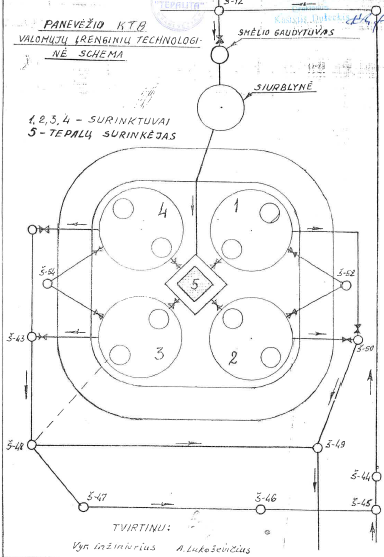 UAB „Naftėnas“ eksploatuojamas nuotekų valymo įrenginys15 lentelė. Informacija apie paviršinį vandens telkinį (priimtuvą), į kurį planuojama išleisti nuotekasLentelė nepildoma, nuotekos nebus išleidžiamos į paviršinį vandens telkinį. 16 lentelė. Informacija apie nuotekų išleidimo vietą/priimtuvą (išskyrus paviršinius vandens telkinius), į kurį planuojama išleisti nuotekas17 lentelė. Duomenys apie nuotekų šaltinius ir / arba išleistuvusLentelė nepildoma. Nuotekos perduodamos nuotekas tvarkančioms įmonėms.18 lentelė. Į gamtinę aplinką planuojamų išleisti nuotekų užterštumas Lentelė nepildoma. Į gamtinę aplinką nuotekos nebus išleidžiamos, jos perduodamas nuotekas tvarkančioms įmonėms. 19 lentelė. Objekte / įrenginyje naudojamos nuotekų kiekio ir taršos mažinimo priemonėsLentelė nepildoma. Nuotekos perduodamos nuotekas tvarkančioms įmonėms.20 lentelė. Numatomos vandenų apsaugos nuo taršos priemonėsLentelė nepildoma. Vandenų apsaugos priemonės nuo taršos nenumatomos, nuotekos perduodamos nuotekas tvarkančioms įmonėms.21 lentelė. Pramonės įmonių ir kitų abonentų, iš kurių planuojama priimti nuotekas (ne paviršines), sąrašas ir planuojamų priimti nuotekų savybėsLentelė nepildoma. Iš kitų įmonių ar abonentų nebus priimamos nuotekos.22 lentelė. Nuotekų apskaitos įrenginiaiLentelė nepildoma. Nuotekų apskaita įmonėje  nevykdoma.IX. DIRVOŽEMIO IR POŽEMINIO VANDENS APSAUGA20. Dirvožemio ir gruntinių vandenų užterštumas. Duomenys apie žinomą įmonės teritorijos dirvožemio ir (ar) požeminio vandens taršą, nurodant galimas priežastis, kodėl šis užteršimas įvyko arba vyksta tiek dirvos paviršiuje, tiek gilesniuose dirvos sluoksniuose, jei nerengiama užterštumo būklės ataskaita. Galima žemės tarša esant neįprastoms (neatitiktinėms) veiklos sąlygoms ir priemonės galimai taršai esant tokioms sąlygoms išvengti ar ją riboti. Duomenų apie dirvožemio ir požemio vandens užterštumą įmonės teritorijoje nėra.X. TRĘŠIMAS21. Informacija apie biologiškai skaidžių atliekų naudojimą tręšimui žemės ūkyje.  Informacija nepateikiama, žemės ūkio veikla nebus užsiimama.22. Informacija apie laukų tręšimą mėšlu ir (ar) srutomis. Laukai nebus tręšiami.XI.  NUMATOMAS ATLIEKŲ SUSIDARYMAS, APDOROJIMAS (NAUDOJIMAS AR ŠALINIMAS, ĮSKAITANT PARUOŠIMĄ NAUDOTI AR ŠALINTI) IR LAIKYMAS23. Atliekų susidarymas. Numatomos atliekų prevencijos priemonės ir kitos priemonės, užtikrinančios įmonėje susidarančių atliekų (atliekos pavadinimas, kodas) tvarkymą laikantis nustatytų atliekų tvarkymo principų bei visuomenės sveikatos ir aplinkos apsaugą.Įmonėje gamybinė veikla nevykdoma. Atliekos gali susidaryti valant nutekėjusią alyvą bei ištuštinus tapalų laikymo talpas. Technologinio proceso metu susidaro tepaluotos pašluostės, užterštas sorbentas, užterštos taros. Planuojama, kad per metus užteršto sorbento, pjuvenų ir pašluosčių susidarys 1t.Šios pavojingos atliekos sudedamos į plastmasinius maišus, maišai paženklinami pavojingųjų atliekų ženklinimo etiketėmis ir laikomos aplinkos poveikiui atsparioje vietoje (po stogine, ant vandeniui nelaidžios dangos). Prieš perduodant atliekas tolesniems tvarkytojams, turintiems teisę priimti atitinkamas atliekas, užpildomas pavojingų atliekų lydraštis Vieningoje gaminių, pakuočių ir atliekų apskaitos informacinėje sistemoje (GPAIS) ir kiti krovinio gabenimo dokumentai. Taip pat užpildomi atliekų susidarymo ir tvarkymo apskaitos žurnalai GPAIS. 24. Atliekų apdorojimas (naudojimas ar šalinimas, įskaitant paruošimą naudoti ar šalinti) ir laikymas24.1. Nepavojingosios atliekos23 lentelė. Numatomos naudoti nepavojingosios atliekos.Lentelė nepildoma. Nepavojingosios atliekos nebus naudojamos24 lentelė. Numatomos šalinti nepavojingosios atliekos.Lentelė nepildoma. Nepavojingosios atliekos nenumatomos šalinti25 lentelė. Numatomos paruošti naudoti ir (ar) šalinti nepavojingosios atliekos.Lentelė nepildoma. Nepavojingosios atliekos nebus ruošiamos naudoti ir (ar) šalinti26 lentelė. Didžiausias numatomas laikyti nepavojingųjų atliekų kiekis.Lentelė nepildoma. Nepavojingosios atliekios nebus laikomos27 lentelė. Didžiausias numatomas laikyti nepavojingųjų atliekų kiekis jų susidarymo vietoje iki surinkimo (S8).Lentelė nepildoma. Nepavojingosios atliekos nebus laikomos jų susidarymo vietoje iki surinkimo24.2. Pavojingosios atliekos28 lentelė. Numatomos naudoti pavojingosios atliekos.Lentelė nepildoma, pavojingosios atliekos nebus naudojamos.29 lentelė. Numatomos šalinti pavojingosios atliekos.Lentelė  nepildoma, pavojingosios atliekos nešalinamos.30 lentelė. Numatomos paruošti naudoti ir (ar) šalinti pavojingosios atliekos.Įrenginio pavadinimas UAB „Tepalita“ atidirbtų tepalų tvarkymo įrenginys31 lentelė. Didžiausiais numatomas laikyti pavojingųjų atliekų kiekis.Įrenginio pavadinimas UAB „Tepalita“ atidirbtų tepalų tvarkymo įrenginys32 lentelė. Didžiausias numatomas laikyti pavojingųjų atliekų kiekis jų susidarymo vietoje iki surinkimo (S8).Lentelė nepildoma. Pavojingosios atliekos jų susidarymo vietoje iki surinkimo nebus laikomos.25. Papildomi duomenys pagal Atliekų deginimo aplinkosauginių reikalavimų, patvirtintų Lietuvos Respublikos aplinkos ministro 2002 m. gruodžio 31 d. įsakymu Nr. 699 „Dėl Atliekų deginimo aplinkosauginių reikalavimų patvirtinimo“, 8, 81 punktuose nustatytus reikalavimus.“;Papildomi duomenys neteikiami, nes ūkinės veiklos metu atliekos nebus deginamos. 26. Papildomi duomenys pagal Atliekų sąvartynų įrengimo, eksploatavimo, uždarymo ir priežiūros po uždarymo taisyklių, patvirtintų Lietuvos Respublikos aplinkos ministro 2000 m. spalio 18 d. įsakymu Nr. 444 „Dėl Atliekų sąvartynų įrengimo, eksploatavimo, uždarymo ir priežiūros po uždarymo taisyklių patvirtinimo“, 50, 51 ir 52 punktų reikalavimus.Papildomi duomenys neteikiami, nes įrenginys neatitinka Atliekų sąvartynų įrengimo, eksploatavimo, uždarymo ir priežiūros po uždarymo taisyklių, patvirtintų Lietuvos Respublikos aplinkos ministro 2000 m. spalio 18 d. įsakymu Nr. 444 „Dėl Atliekų sąvartynų įrengimo, eksploatavimo, uždarymo ir priežiūros po uždarymo taisyklių patvirtinimo“, 50, 51 ir 52 punktų reikalavimų.XII. TRIUKŠMO SKLIDIMAS IR KVAPŲ KONTROLĖ27. Informacija apie triukšmo šaltinius ir jų skleidžiamą triukšmą.Ūkinės veiklos  metu žymaus triukšmo šaltinio išorės aplinkoje nebus. Gamybinė veikla nevykdoma, stacionaraus triukšmo šaltinio nėra. Veiklos vykdymo metu automobilių srautas mažo intensyvumo Tiekimo gatve, kuria yra pasiekiama ūkinės veiklos vieta, taip pat nepadidės. Lengvaisiais automobiliais gali būti atvežamos panaudotos alyvos atliekos iš gyventojų.28. Triukšmo mažinimo priemonės.Specialios triukšmo mažinimo priemonės nėra taikomos. Įmonės teritorija aptverta tvora ir apželdinta. Stacionarių triukšmo taršos šaltinių nėra. 29. Įrenginyje vykdomos veiklos metu skleidžiami kvapai.Ūkinės veiklos metu kvapai nebus skleidžiami.30. Kvapų sklidimo iš įrenginių mažinimo priemonės, atsižvelgiant į ES GPGB informaciniuose dokumentuose pateiktas rekomendacijas kvapams mažinti.Kvapų sklidimo mažinimo priemonės nenumatomos.XIII. Aplinkosaugos veiksmų planas28 lentelė. Aplinkosaugos veiksmų planasAplinkosaugos veiksmų planas nerengiamas, nes nenumatomas papildomų aplinkosauginių priemonių įgyvendinimas.XIV. PARAIŠKOS DOKUMENTAI, KITI PRIEDAI, INFORMACIJA IR DUOMENYS Registravimo pažymėjimasNekilnojamojo turto registro centrinio duomenų banko išrašasTeritorijos planasSvarstyklių metrologinės patikros sertifikatasAtliekų naudojimo ar šalinimo techninis reglamentasAtliekų naudojimo ar šalinimo veiklos nutraukimo planasAtliekų sutvarkymo kainą pagrindžiantys dokumentai4 priedo 1 priedėlisDEKLARACIJATeikiu paraišką Taršos integruotos prevencijos ir kontrolės leidimui (pakeisti).Patvirtinu, kad šioje paraiškoje pateikta informacija yra teisinga, tiksli ir visa.Neprieštarauju, kad leidimą išduodanti institucija paraiškos ar jos dalies kopiją, išskyrus informaciją, kuri šioje paraiškoje nurodyta kaip komercinė (gamybinė) paslaptis, pateiktų bet kuriam asmeniui.Įsipareigoju nustatytais terminais:raštu pranešti apie bet kokius įrenginio pobūdžio arba veikimo pakeitimus ar išplėtimą, kurie gali daryti neigiamą poveikį aplinkai.Parašas _____________________________	Data __________________(veiklos vykdytojas ar jo įgaliotas asmuo)_	(pasirašančiojo vardas, pavardė, parašas, pareigos; pildoma didžiosiomis raidėmis)_________________Įrenginio pavadinimasĮrenginyje planuojamos vykdyti veiklos rūšies pavadinimas pagal Taisyklių 1 priedą ir kita tiesiogiai susijusi veikla12UAB „Tepalita“ atidirbtų tepalų tvarkymo įrenginys5.6. pavojingųjų atliekų laikymas, kuriam netaikomas 5.5 punktas, prieš atliekant bet kurios 5.1, 5.2, 5.5 ir 5.7 punktuose išvardytos rūšies veiklą, kai bendras pajėgumas yra didesnis kaip 50 tonų, išskyrus laikinąjį laikymą atliekų susidarymo vietoje prieš surenkantpavojingųjų atliekų šalinimas arba naudojimas, kai pajėgumas didesnis kaip 10 tonų per dieną, apimantis vieną ar daugiau šių veiklos rūšių: sumaišymą arba maišymą prieš perduodant vykdyti bet kurią kitą šio priedo 5.1 ir 5.2 papunkčiuose išvardintų rūšių veiklą.Energetiniai ir technologiniai ištekliaiTransportavimo būdasPlanuojamas sunaudojimas,matavimo vnt. (t, m3, KWh ir kt.)Kuro saugojimo būdas (požeminės talpos, cisternos, statiniai, poveikio aplinkai riziką mažinantys betonu dengti kuro saugyklų plotai ir pan.)1234a) elektros energijaElektros laidais40000 kWhNesandėliuojamab) šiluminė energijac) gamtinės dujosd) suskystintos dujose) mazutasf) krosninis kurasg) dyzelinash) akmens anglisi) benzinasj) biokuras:1)2)k) ir kitiEil. Nr.Aplinkos komponentai, kuriems daromas poveikisNuoroda į ES GPGB informacinius dokumentus, anotacijasGPGB technologijaSu GPGB taikymu susijusiosvertės, vnt.AtitikimasPastabos12345671Oras, vanduo, dirvožemisužtikrinti pateikimą išsamios informacijos apie vietoje atliekamą veiklą. Išsamus tokios informacijos aprašymas pateikiamas toliau nurodytoje dokumentacijoje (žr. 4.1.2.7 skirsnį, tai taip pat susiję su GPGB Nr. 1.g);atliekų tvarkymo metodų ir procedūrų, naudojamų įrenginyje, aprašymai;pagrindinių įrenginio elementų diagramos, jei jie svarbūs aplinkosaugai, kartu su proceso sekos diagramomis (scheminėmis);išsamus cheminių reakcijų ir jų reakcijos kinetinės / energinės pusiausvyros aprašymas;kontrolės sistemos filosofijos aprašymas ir kaip kontrolės sistema apima aplinkos stebėjimo informaciją;išsami informacija apie tai, kaip vykdoma apsauga esant nenormalioms veikimo sąlygoms, pvz., trumpalaikiams sustabdymams, paleidimams ir išsijungimams;naudojimo instrukcija;veikimo dienoraštis (susijęs su GPGB Nr. 3);kasmetinė atliktų veiksmų ir apdorotų atliekų ataskaita. Kasmetinėje ataskaitoje taip pat turėtų būti ketvirtinė atliekų ir likučių srautų balansinė ataskaita, įskaitant pagalbines medžiagas, naudojamas kiekvienoje vietoje (susiję su GPGB Nr. 1.g);-Atitinka. Įmonė turi pasirengusi atliekų naudojimo ar šalinimo techninį reglamentą, atliekų naudojimo ar šalinimo veiklos nutraukimo planą; Įrenginių naudojimo instrukcijas;kasmetinę atliktų veiksmų ir susidariusių bei sutvarkytų atliekų ataskaitą.-2Oras, vanduo, dirvožemisturi veikti gera ruošos procedūra, taip pat apimanti priežiūros procedūrą, bei adekvati mokymo programa, apimanti prevencinius veiksmus, kurių darbuotojai turi imtis dėl sveikatos ir saugos bei pavojų aplinkai (žr. 4.1.1.4, 4.1.1.5, 4.1.2.5, 4.1.2.10, 4.1.4.8 ir 4.1.4.3 skirsnius);-Atitinka. Visi darbuotojai įdarbinimo metu praeina specialius apmokymus, susijusius su prevenciniais veiksmais, kurių darbuotojai turi imtis dėl sveikatos ir saugos bei pavojų aplinkai.-3Oras, vanduo, dirvožemisreikia stengtis išlaikyti glaudžius santykius su atliekų gamintoju / savininku, kad kliento darbo vietoje būtų įgyvendinamos priemonės, leidžiančios pasiekti reikalaujamos atliekų kokybės, kuri būtina, kad būtų galima vykdyti atliekų tvarkymo procesą (žr. 4.1.2.9 skirsnį);-Atitinka. Įmonėje palaikomi ryšiai su klientais, kurie pristato alyvų atliekas tvarkymui į įmonę. Informacija apie atliekų sudėtį, kilmę yra gaunama su atliekų siunta.-4Oras, vanduo, dirvožemisnuolat turi būti prieinamas ir budėti pakankamas reikiamos kvalifikacijos personalas. Visi darbuotojai turi būti apmokyti atlikti konkrečius darbus ir toliau kelti savo kvalifikaciją (žr. 4.1.2.10 skirsnį. Tai susiję su GPGB Nr. 3);-Atitinka. Visi darbuotojai prieš pradedant darbą įmonėje yra apmokomi atlikti konkrečias operacijas susijusias su atliekų tvarkymu.-5Oras, vanduo, dirvožemisturėti konkrečių žinių apie atliekų pristatymą. Tokios žinios turi apimti atliekų pašalinimą, atliksimus tvarkymo darbus, atliekų tipą, atliekų kilmę, aptariamą procedūrą (žr. GPGB Nr. 7 ir 8) ir riziką (susijusią su atliekų pašalinimu ir tvarkymu) (žr. 4.1.1.1 skirsnį). Rekomendacijos kai kuriais iš šių klausimų pateikiamos 4.2.3, 4.3.2.2 ir 4.4.1.2 skirsniuose);-Atitinka. Informacija apie kiekvieną pristatomą atliekų siuntą fiksuojama ir yra pateikiama kartu su atliekų siunta.-6Oras, vanduo, dirvožemisįgyvendinti priėmimo procedūrą, kurią sudarytų bent toliau išvardyti punktai (žr. 4.1.1.3 skirsnį):aiški ir apibrėžta sistema, leidžianti operatoriui priimti atliekas priimančiajame įrenginyje tik jei nustatomas apibrėžtas tvarkymo išeigos tvarkymo metodas ir atsikratymo / panaudojimo maršrutas (žr. pirminį priėmimą GPGB Nr. 7). Kalbant apie priėmimo planavimą, reikia užtikrinti, kad reikiamos saugojimo (žr. 4.1.4.1 skirsnį), tvarkymo pajėgumo ir išsiuntimo sąlygos (pvz., išeigos priėmimo kitame įrenginyje kriterijai) taip pat būtų paisomos;turi veikti priemonės, leidžiančios visiškai dokumentuoti ir tvarkyti priimtinas atliekas, kurios atvežamos į vietą, pvz., išankstinio užsakymo sistema, užtikrinanti, kad turima pakankamai pajėgumų;aiškūs ir nedviprasmiški atliekų atmetimo ir visų neatitikčių atskaitos kriterijai;sistema, nustatanti maksimalią atliekų, kurias galima saugoti įmonėje, ribą (susiję su GPGB Nr. 10.b, 10.c, 27 ir 24.f);vizuali atgabenamų atliekų apžiūra, siekiant patikrinti, ar jos atitinka aprašymą, gautą vykdant pirminio priėmimo procedūrą. Tam tikroms skystoms ir pavojingoms atliekoms šis GPGB netaikoma (žr. 4.1.1.3 skirsnį).-Atitinka. Priimant atliekas yra įdiegti šie principai:Pilnai įdiegtos priemonės, leidžiančios visiškai dokumentuoti ir tvarkyti priimtinas atliekas, kurios atvežamos į vietą, atliekų vežimo dokumentai (lydraščiai) pildomi naudojantis GPAIS.Sistema leidžia nustatyti atliekų atmetimo ir neatitikčių atskaitos kriterijus.Parengtas atliekų ar šalinimo veiklos nutraukimo planas, kuriame nustatytas maksimalus atliekų kiekis, kurį galima laikyti.-7Oras, vanduo, dirvožemisturi veikti priėmimo įranga, apimanti bent tokius punktus (žr. 4.1.1.5 skirsnį):turi veikti laboratorija, kurioje visi mėginiai analizuojami GPGB reikiamu greičiu. Paprastai tam reikia patikimos kokybės užtikrinimo sistemos, kokybės kontrolės metodų ir tinkamų įrašų analizių rezultatams saugoti išlaikymo. Dažnai tai reiškia, kad laboratorija turi būti vietoje, ypač skirtos pavojingoms atliekoms;turi būti speciali karantininė atliekų saugojimo teritorija bei rašytinės procedūros nepriimtoms atliekoms valdyti. Jei patikrinimas ar analizė rodo, kad atliekos neatitinka priėmimo kriterijų (įskaitant, pvz., pažeistus, korozijos sugadintus ar etiketėmis nepažymėtus cilindrus), joje galima saugiai tokias atliekas saugoti. Toks laikymas ir tokios procedūros turi būti suprojektuotos ir valdomos taip, kad skatintų spartų valdymą (paprastai per kelias dienas ar greičiau) ieškant sprendimo tokioms atliekoms;turi būti aiški procedūra, skirta atliekoms, jei tyrimas ir (arba) analizė įrodo, kad jos netenkina įmonės priėmimo kriterijų arba neatitinka atliekų aprašymo, gauto pirminio priėmimo procedūros metu. Ši procedūra turėtų apimti visas priemones, kurių reikalaujama leidime arba nacionaliniuose / tarptautiniuose teisės aktuose informuoti kompetentingas institucijas, saugiai saugoti pristatytas atliekas bet kokį pereinamąjį laikotarpį arba atmesti atliekas ir grąžinti jas atliekų gamintojui arba į bet kokią kitą patvirtintą paskirties vietą;atliekos turi būti perkeliamos į saugojimo teritoriją tik po atliekų priėmimo procedūros (susiję su GPGB Nr. 8);tikrinimo, iškrovimo ir mėginių ėmimo vietos turi būti pažymėtos teritorijos plane;turi veikti sandari drenažo sistema (susiję su GPGB Nr. 63);sistema, užtikrinanti, kad montavimo personalas, dalyvaujantis mėginių ėmimo, tikrinimo ir analizės procedūrose būti tinkamos kvalifikacijos ir pakankamai apmokytas, o mokymas būtų reguliariai atnaujinamas (susiję su GPGB Nr. 5);kiekvienam konteineriui šiame etape turi būti taikomas atliekų sekimo sistemos unikalus identifikatorius (etiketė / kodas). Identifikatoriuje turi būti nurodoma bent atvykimo į teritoriją data ir atliekų kodas (susiję su GPGB Nr. 9 ir 12).-Atitinka. Alyvos atliekos bus priimamos tik ištirtos laboratorijose, kurios turi leidimą aplinkos ir jos taršos šaltinių laboratoriniams matavimams atlikti, ir turinčios tyrimų protokolus, kad jose nėra PCB/PCT. Alyvos ir naftos produktų atliekos išpumpuojamos į saugojimo vietas po dokumentacijos patikrinimo.Kitos pavojingos atliekos konteineriuose ir laikymo vietose atitinkamai pažymėtos atitinkamais atliekų kodais.-8Oras, vanduo, dirvožemisturėti veikiančią sistemą, garantuojančią atliekų tvarkymo atsekamumą. Gali prireiktų skirtingų procedūrų siekiant atsižvelgti į fizines ir chemines atliekų savybes (pvz., skystos, kietos), AT proceso tipą (pvz., nuolatinis, partijomis) bei galimus atliekų fizinių ir cheminių savybių pakitimus atlikus AT. Gera atsekamumo sistema apima tokius elementus (žr. 4.1.2.3 skirsnį):tvarkymai dokumentuojami operacijų sekos diagramomis ir masės balansais (žr. 4.1.2.4 skirsnį; tai taip pat susiję su GPGB Nr. 2.1);duomenų atsekamumas atliekamas keliose operacinėse pakopose (pvz., pirminio priėmimo / priėmimo / saugojimo / tvarkymo / išsiuntimo). Įrašai gali būti atliekami ir atnaujinami reguliariai, kad atspindėtų pristatymus, tvarkymą vietoje ir išsiuntimus. Įrašai paprastai laikomi bent šešis mėnesius nuo atliekų išsiuntimo;registruojama ir nurodoma informacija apie atliekų savybes ir atliekų srauto šaltinį, kad ji būtų visada prieinama. Atliekoms reikia suteikti nuorodos numerį, kuris turi būti prieinamas bet kuriuo proceso etapu, kad operatorius galėtų sužinoti, kurioje įrenginio vietoje yra konkrečios atliekos, kiek laiko jos ten yra ir koks yra siūlomas arba faktinis tvarkymo maršrutas;turimos kompiuterinės duomenų bazės ar duomenų bazių serijos, kurios reguliariai dubliuojamos. Sekimo sistema veikia kaip atliekų inventoriaus / atsargų kontrolės sistema, ji apima: atvykimo į teritoriją datą, informaciją apie atliekų gamintoją, informaciją apie visus ankstesnius savininkus, unikalų identifikavimo kodą, pirminio priėmimo ir priėmimo analizės rezultatus, pakuotės tipą ir dydį, numatomą tvarkymo / atsikratymo maršrutą, tikslų įmonėje turimų atliekų pobūdžio ir kiekio aprašymą, įskaitant visą su pavojumi susijusią informaciją apie tai, kur atliekos yra fiziškai teritorijos plane, kuriame paskirto atsikratymo maršruto taške dabar yra atliekos;cilindrai ir kiti mobilūs konteineriai perkeliami iš vienos vietos į kitą (arba pakraunami išvežimui iš teritorijos) tik gavus nurodymus iš atitinkamo vadovo, užtikrinant, kad atliekų sekimo sistema pakeičiama siekiant užregistruoti tokius pakeitimus (žr. 4.1.4.8 skirsnį);-Atitinka. Sukurta sistema apima šiuo pagrindinius reikalavimus: dokumentuojami operacijų sekos masės balansai;Įrašai gali būti atliekami ir atnaujinami reguliariai, kad atspindėtų pristatymus, tvarkymą vietoje ir išsiuntimus;registruojama ir nurodoma informacija apie atliekų savybes ir atliekų srauto šaltinį, kad ji būtų visada prieinama.Nuo 2018m atliekų vežimo dokumentai (lydraščiai) pildomi GPAIS, įrašai saugomi neterminuotą laiką-9Oras, vanduo, dirvožemisturi veikti maišymo / derinimo taisyklės, turinčios riboti atliekų, kurias galima maišyti / derinti, tipus, kad būtų išvengta taršos emisijos padidėjimo po atliekų tvarkymo. Tokiose taisyklėse turi būti atsižvelgta į atliekų tipą (pvz., pavojingos, nepavojingos), atliekų tvarkymą, kuris bus taikomas, bei tolesnius veiksmus, kurie bus atliekami su išgabenamomis atliekomis (žr. 4.1.5 skirsnį);-Atitinka. Pavojingos atliekos su nepavojingomis nemaišomos. Įmonėje priimamos tik pavojingos atliekos-10Oras, vanduo, dirvožemisparengiamas sistemingas nelaimingų atsitikimų valdymo planas (žr. 4.1.7 skirsnį);-Atitinka. Vykdoma nelaimingų atsitikimų prevencija, apskaita.-11Oras, vanduo, dirvožemisturi būti ir tinkamai veikti nelaimingų atsitikimų dienoraštis (žr. 4.1.7 skirsnį, tai taip pat susiję su GPGB Nr. 1 ir kokybės valdymo sistema);-Atitinka. Vykdoma nelaimingų atsitikimų apskaita.-12Oras, vanduo, dirvožemisprojektavimo etapu reikia atsižvelgti į bet kokį būsimą eksploatacijos nutraukimą. Esamuose įrenginiuose ir nustačius eksploatacijos nutraukimo problemų, reikia įgyvendinti programą, kuri kuo labiau sumažintų tokias problemas (žr. 4.1.9 skirsnį, tai taip pat susiję su GPGB Nr. 1);-Atitinka. Įmonėje parengtas ir su Agentūra suderintas atliekų naudojimo ar šalinimo veiklos nutraukimo planas-13Energijos ištekliainumatyti energijos vartojimo ir gaminimo (įskaitant eksportą) gedimą pagal šaltinio tipą (t. y., elektra, dujos, skystas įprastinis kuras, kietas įprastinis kuras ir atliekos) (žr. 4.1.3.1 skirsnį, tai taip pat susiję su GPGB Nr. 1.k). Tai apima:energijos vartojimo informacijos pagal tiekiamą energiją pranešimą;pranešimą apie iš įrenginio eksportuojamą energiją;pateikimą energijos srauto informacijos (pvz., diagramų ar energijos balansų), rodančios, kaip energija naudojama viso proceso metu.-Atitinka. Įmonėje energija naudojama efektyviai, esant gedimams atliekų tvarkymo veikla nebus stipriai veikiama. -14Energijos ištekliainuolat didinti įrenginio energetinį efektyvumą (žr. 4.1.3.4 skirsnį):kurti energetinio efektyvumo planą;naudoti technologijas, mažinančias energijos vartojimą, ir taip sumažinti ir tiesiogines (vietoje gaminama šiluma ir emisijos), ir netiesiogines (emisijos iš nuotolinės elektrinės) emisijas;apibrėžti ir apskaičiuoti specifinį energijos vartojimą veiklai (ar veikloms), nustatant svarbiausius efektyvumo indikatorius metiniu pagrindu (pvz., MWh/tonai perdirbtų atliekų) (susiję su GPGB Nr. 1k ir 20).-Atitinka. Naudojamos technologijos, mažinančios energijos vartojimą, ir taip sumažinama ir tiesioginės ir netiesioginės emisijos. Energijos efektyvumo didinimai yra riboti, nes atliekų tvarkymo procesas atliekamas pagal atliekų tvarkymo reglamentus, kur atliekų tvarkymui papildomai sumažinti energijos poreikius sudėtinga;Ant administracinio pastato stogo sumontuoti saulės kolektoriai, kuriais pagaminta elektros energija parduodama elektros tinklams. Savo reikmėms energija negaminama.-15žaliavosatlikti vidinį žaliavų suvartojimo gairių nustatymą (pvz., metiniu pagrindu) (susiję su GPGB Nr. 1.k). Identifikuoti tam tikri pritaikomumo apribojimai, jie minimi 4.1.3.5 skirsnyje;-Atitinka. Atliekų tvarkymo metu žaliavos (šluostės, sorbentas) naudojamos optimaliai, identifikuoti žaliavų vartojimo šaltiniai.-16Oras, vanduo, dirvožemistaikyti tokias su saugojimu susijusias technologijas (žr. 4.1.4.1 skirsnį):saugojimo teritorijų vietos nustatymas:atokiai nuo vandens kanalų ir kitų jautrių parametrų, irreikia panaikinti arba kuo labiau sumažinti dvigubą atliekų apdorojimą įrenginyje;užtikrinimas, kad saugojimo teritorijos drenažo infrastruktūra galėtų talpinti visas galimas užterštas nuotekas ir kad drenažai iš nesuderinamų atliekų negalėtų kontaktuoti;naudojimas specialios teritorijos/sandėlio, aprūpintų visomis reikalingomis priemonėmis, susijusiomis su konkrečia atliekų rizika rūšiuojant arba iš naujo pakuojant smulkias laboratorines atliekas ar panašias atliekas. Šios atliekos rūšiuojamos pagal jų pavojingumo klasę, reikiamai atsižvelgiant į visas galimas nesuderinamumo problemas, o tada pakuojamos iš naujo. Po to jos išvežamos į atitinkamą saugojimo teritoriją;kvapios medžiagos apdorojamos visiškai uždaruose arba tinkamai apsaugotuose induose ir saugomos uždaruose pastatuose, sujungtuose su slopinimo sistema;užtikrinama, kad visi tarp indų esantys sujungimai gali būti uždaryti sklendėmis. Nutekamieji vamzdžiai turi būti nukreipti į uždarą drenažo sistemą (t. y., į atitinkamą teritoriją ar kitą indą);turi būti priemonės, neleidžiančios nuosėdoms kauptis iki didesnio nei tam tikras lygis ir atsirasti putoms, galinčioms paveikti tokius matavimus skysčių rezervuaruose, pvz., reguliariai tikrinant rezervuarus, išsiurbiant nuosėdas reikiamam tolesniam tvarkymui ir naudojant tinkamas priemonės nuo putų susidarymo;jei gali būti generuojamos lakios emisijos, rezervuaruose ir induose turi būti įrengtos tinkamos slopinimo sistemos bei lygio matuokliai ir įspėjamieji signalai. Šios sistemos turi būti pakankamai patikimos (galinčios veikti atsiradus nuosėdoms ir putoms) ir reguliariai prižiūrimos;organinės skystos atliekos, kurioms būdinga žema žybsnio temperatūra, turi būti saugomos azoto atmosferoje, kuri išlaikytų jas inertiškomis. Kiekvienas laikymo rezervuaras dedamas į vandens nepraleidžiantį laikymo plotą. Nutekamosios dujos surenkamos ir apdorojamos;-Atitinka. Alyvų atliekos  laikomos sandariuose rezervuaruose, apsaugotuose nuo aplinkos poveikio.priemonės, kurių numatoma imtis siekiant išvengti, bet kokio reikšmingo neigiamo poveikio arba užkirsti jam kelią:• pastate saugomos pašluostės, pjuvenos, sorbentai skirti pavojingosioms atliekoms surinkti ir neutralizuoti; • numatytos priešgaisrinės priemonės (gesintuvai, priešgaisrinėms reikmėms naudojamas smėlis, sorbentai;• Prie kiekvieno rezervuaro įrengti apsauginiai vožtuvai, jeigu perpumpuojant alyvas atsitiktinai nutrūktų žarna, perpylimo procesus stebės darbuotojai;• aplink rezervuarus teritorija padengta vandeniui nelaidžia danga;• gaisro avarijų prevencijai darbuotojai instruktuojami ir mokomi, kaip elgtis gaisro metu;• įmonės teritorija aptverta;• rezervuarai, kuriuose laikomos alyvų atliekos, sandarūs, sukonstruoti ir pagaminti taip, kad negalėtų išsipilti, išgaruoti ar kitaip patekti į aplinką, rezervuarai atsparūs naftos produktų poveikiui;-17Oras, vanduo, dirvožemisatskirai apsaugotos skysčių filtravimo ir saugojimo teritorijos, naudojant dambas, kurios nepraleidžia saugomų medžiagų ir yra joms atsparios (žr. 4.1.4.4 skirsnį);-Atitinka. Naudojamos dangos nelaidžios skysčiams.-18Oras, vanduo, dirvožemisimamasi priemonių išvengti problemoms, galinčioms kilti saugant/kaupiant atliekas. Jei atliekos naudojamos kaip reaguojančiosios medžiagos, tai gali prieštarauti GPGB Nr. 23 (žr. 4.1.4.10 skirsnį);-Atitinka. Atliekos laikomos joms skirtose ir tinkamose laikymo vietose.-19Oras, vanduo, dirvožemisdirbant su atliekomis taikomos tokios technologijos (žr. 4.1.4.6 skirsnį):veikia sistemos ir procedūros, užtikrinančios, kad atliekos saugiai perkeliamos į tinkamą saugojimo vietą;įrenginyje veikia atliekų pakrovimo ir iškrovimo valdymo sistema, kuria taip pat atsižvelgta į visus tokiems veiksmams kylančius pavojus. Tam tikros galimos parinktys būtų kortelių sistema, vietos personalo atliekama priežiūra, raktai arba spalvomis koduoti taškai / žarnelės arba konkretaus dydžio jungiamosios detalės;užtikrinama, kad kvalifikuotas asmuo vizituoja atliekų laikymo vietą ir tikrina smulkias laboratorines atliekas, senas originalias atliekas, neaiškios kilmės arba neapibrėžtas atliekas (ypač jei laikomos cilindruose), atitinkamai klasifikuoja medžiagas ir pakuoja jas specialiuose konteineriuose. Tam tikrais atvejais atskirus paketus gali tekti apsaugoti nuo mechaninio pažeidimo cilindre, naudojant užpildą, pritaikytą prie supakuotų atliekų savybių;užtikrinama, kad nenaudojamos pažeistos žarnelės, sklendės ir sujungimai;tvarkant skystas atliekas iš indų ir rezervuarų surenkamos išmetamosios dujos;jei tvarkomos atliekos gali sukelti emisijas į orą (pvz., kvapus, dulkes, LOJ (lakios organinės cheminės medžiagos)), kietosios medžiagos ir nuosėdos iškraunamos uždarose vietose, kuriose įrengtos ištraukiamosios ventiliacijos sistemos, sujungtos su slopinimo įranga (žr. 4.1.4.7 skirsnį);naudojama sistema, užtikrinanti, kad įvairios partijos maišomos tik atlikus suderinamumo testus (žr. 4.1.4.7 ir 4.1.5 skirsnius, tai taip pat susiję su GPGB Nr. 13, 14 ir 30);-Atitinka. Įmonėje įdiegtos ir veikia sistemos, kurios apima: Saugų atliekų perkėlimą į tinkamą laikymo vietą;įrenginyje veikia atliekų pakrovimo ir iškrovimo valdymo sistema, kur taip pat atsižvelgta į visus tokiems veiksmams kylančius pavojus.-20Oras, vanduo, dirvožemisužtikrinama, kad išpakuojamų ar pakuojamų atliekų maišymas atliekamas tik laikantis instrukcijų ir esant priežiūrai, kad jį atlieka apmokytas personalas. Dirbant su tam tikrų tipų atliekomis, tokį maišymą galima atlikti tik esant vietinei ištraukiamajai ventiliacijai (žr. 4.1.4.8 skirsnį);-Atitinka. Rezervuarai pripildomi ir alyvos atliekos išpumpuojamos į autocisternas laikantis instrukcijų ir prižiūrint apmokytiems darbuotojams.  Ventiliacija natūrali, nes užpildymas ar pakrovimas vyksta atviroje aikštelėje. -21Oras, vanduo, dirvožemisužtikrinama, kad saugojimo metu vadovaujantis cheminiu nesuderinamumu atliekama segregacija (žr. 4.1.4.13 ir 4.1.4.14 skirsnius, tai taip pat susiję su GPGB Nr. 14);-Neaktualu, atitinkama veikla įmonėje nevykdoma-22Oras, vanduo, dirvožemisdirbant su konteineriuose supakuotomis atliekomis taikomos toliau išvardytos technologijos (žr. 4.1.4.2 skirsnį):konteineriuose saugomos atliekos laikomos po priedanga. Tai gali būti taikoma bet kokiam sandėliuojamam konteineriui laukiant mėginių ėmimo ir ištuštinimo. Nustatytos tam tikros šios technologijos pritaikomumo išimtys, susijusios su konteineriais ar atliekomis, kurių aplinkos sąlygos (pvz., saulės šviesa, temperatūra, vanduo) neveikia (žr. 4.1.4.2 skirsnį);saugojamose teritorijose išlaikoma vieta ir privažiavimas konteineriams, kuriuose laikomos medžiagos, žinomai jautrios šilumai, šviesai ir vandeniui, ir kurie turi būti uždengti ir saugomi nuo šilumos ir tiesioginių saulės spindulių;-Atitinka. Alyvų atliekos laikomos sandariose, uždarose talpose apsaugotose nuo aplinkos poveikio-23Orasatlikti smulkinimo, pjaustymo ir sijojimo operacijas teritorijose, kuriuose įrengtos ištraukiamosios ventiliacijos sistemos, sujungtos su slopinimo įranga (žr. 4.1.6.1 skirsnį), jei dirbama su medžiagomis, galinčiomis generuoti emisijas į orą (pvz., kvapus, dulkes, LOJ);-Neaktualu, atitinkama veikla įmonėje nevykdoma-24Orasatlikti smulkinimo / pjaustymo operacijas (žr. 4.1.6.1 ir 4.6 skirsnius) visiškai uždarius į kapsulę ir esant inertinei atmosferai cilindrams / konteineriams, kuriuose yra degios ar labai lakios medžiagos. Taip išvengiama degimo. Inertinę atmosferą reikia slopinti;-Neaktualu, atitinkama veikla įmonėje nevykdoma-25Vanduoplovimo procesus atlikti atsižvelgiant į (žr. 4.1.6.2 skirsnį):nustatymą plaunamų komponentų, kurių gali būti plaunamuose objektuose (pvz., tirpiklių);išplautos medžiagos perkėlimą į tinkamą laikymo vietą ir jos apdorojimą tokiu pat būdu, kaip ir atliekas, iš kurių ji gauta;apdorotų nuotekų iš AT įrenginio, o ne švaraus vandens naudojimą. Gaunamos nuotekos gali būti apdorojamos nuotekų valymo įrenginyje arba dar kartą panaudojamos įrenginyje.-Neaktualu, atitinkama veikla įmonėje nevykdoma-26Orasnaudoti uždarą sistemą su ištraukimu (arba išretinimu) į tinkamą slopinimo įrenginį. Ši technologija ypač svarbi procesams, kuriuose perduodami lakūs skysčiai, taip pat pakraunant / iškraunant cisternas (žr. 4.6.1 skirsnį);-Atitinka. Skystos naftos atliekos sandėliuojamos uždarose talpyklose, kurios turi specialius alsuoklius su apsauginiais vožtuvais, Reikiamas oro kiekis laisvai patenka į talpyklą, o perteklinis jo kiekis iš talpyklos pasišalina tik susidarius tam tikram slėgiui.-27Orastaikyti tinkamo dydžio ištraukimo sistema, galinčią padengti laikymo rezervuarus, pirminio tvarkymo teritorijas, saugojimo rezervuarus, maišymo / reakcijos rezervuarus ir filtro slėgio zonas, arba naudoti atskirą sistemą apdoroti ventiliuojamoms dujoms iš konkrečių rezervuarų (pvz., aktyvuotos anglies filtrus iš rezervuarų, kuriuose laikomos tirpikliais užterštos atliekos) (žr. 4.6.1 skirsnį);-Atitinka. Skystos naftos atliekos sandėliuojamos uždarose talpyklose, kurios turi specialius alsuoklius su apsauginiais vožtuvais, Reikiamas oro kiekis laisvai patenka į talpyklą, o perteklinis jo kiekis iš talpyklos pasišalina tik susidarius tam tikram slėgiui.-28Oras, vanduoteisingai eksploatuoti ir prižiūrėti slopinimo įrangą, įskaitant panaudotos plovimo terpės tvarkymą ir valymą/šalinimą (žr. 4.6.11 skirsnį);-Neaktualu, atitinkama veikla įmonėje nevykdoma-29Orasturi veikti valymo sistema stambiems neorganinių dujų kiekiams, atsirandantiems iš tų įrenginio operacijų, kurios turi taškinį išlydį proceso emisijoms. Įrengti pagalbinį plovimo įtaisą tam tikroms pirminio tvarkymo sistemoms, jei išlydis yra nesuderinamas arba pernelyg koncentruotas pagrindiniams plautuvams (žr. 4.6.11);-Neaktualu, atitinkama veikla įmonėje nevykdoma-30Vanduosumažinti vandens vartojimą ir vandens taršą šiomis priemonėmis (žr. 4.1.3.6 ir 4.7.1 skirsnius):taikant vietos vandens sandarinimo ir saugojimo vietos išlaikymo metodus;reguliariai tikrinant rezervuarus ir duobes, ypač jei jie po žeme;taikant atskirą vandens drenavimą pagal taršos apkrovą (stogo vanduo, kelio vanduo, technologinis vanduo);naudojant saugų surinkimo baseiną;reguliariai atliekant vandens auditus, siekiant sumažinti vandens vartojimą ir užkirsti kelią vandens taršai;atskiriant technologinį vandenį nuo lietaus vandens (žr. 4.7.2 skirsnį, tai taip pat susiję su GPGB Nr. 46);-Atitinka. Reguliariai kontroliuojamas sunaudojamo vandens kiekis, įmonėje įrengtas vandens apskaitos skaitliukas.Vanduo naudojamas tik buitinėms reikmėms.Gamybinių nuotekų nesusidaroPaviršinės nuotekos surenkamos ir perduodamas UAB Naftėnas priklausantiems nuotekų valymo įrenginiams -31Vanduosiekti, kad nutekamieji vandenys negalėtų apeiti valymo įrenginio sistemas (žr. 4.7.1 skirsnį);-Atitinka. Nutekamieji vandenys negalės apeiti valymo įrenginių sistemos, nes bus surenkami ir perduodami į  valymo įrenginius.-32Vanduoturi būti įrengta ir veikti uždara sistema, surenkanti ant technologinių zonų patekusį lietaus vandenį, cisternų plovimo vandenį, atsitiktinius išsiliejimus, cilindrų valymo vandenį ir pan., ir grąžintų jį į apdorojimo įrenginį arba surinktų į kombinuotą kolektorių (žr. 4.7.1 skirsnį);-Atitinka. Įmonės teritorijoje įrengta paviršinių  nuotekų surinkimo sistema. -33Vanduovisoje valymo zonoje, patenkančioje į vidines vietos drenavimo sistemas, vedančias į saugojimo rezervuarus arba kolektorius, galinčius rinkti vandenį ir bet kokius išsiliejimus, turi būti ištisinis betoninis pagrindas. Kolektoriams su prataku į kanalizaciją paprastai reikia automatinių stebėjimo sistemų, pvz., pH patikrinimų, galinčių išjungti prataką (žr. 4.1.3.6 skirsnį, tai taip pat susiję su GPGB Nr. 63);-Atitinka. Teritorija padengta nelaidžia danga, nutiesti paviršinių nuotekų tinklai.-34Vanduorinkti vandenį specialiame baseine tikrinimui, valymui (jei užterštas) ir tolesniam naudojimui (žr. 4.7.1 skirsnį);-Neaktualu. Technologiniuose procesuose lietaus vanduo nenaudojamas.-35Vanduoįrenginyje maksimaliai pakartotinai naudoti išvalytą vandenį ir naudoti lietaus vandenį (žr. 4.7.1 skirsnį);-Neaktualu. Technologiniuose procesuose lietaus vanduo nenaudojamas.-36Vanduokasdien tikrinti nutekamojo vandens valdymo sistemą ir turėti visų atliktų patikrinimų žurnalą; tam reikalinga sistema, stebinti pašalinamų nutekamųjų vandenų ir nuosėdų kokybę (žr. 4.7.1 skirsnį);-Atitinka. Periodiškai  tikrinama nutekamojo vandens sistema.-37Vanduopirmiausiai identifikuoti nuotekas, kuriose gali būti pavojingų junginių (pvz., adsorbuojami organiškai surišti halogenai (AOX); cianidai; sulfidai; aromatiniai junginiai; benzenas ar angliavandeniai (ištirpinti, emulsuoti ar neištirpinti); ir metalai, pvz., gyvsidabris, kadmis, švinas, varis, nikelis, chromas, arsenas ir cinkas) (žr. 4.7.2 skirsnį); po to vietoje atskiriami pirmiau nustatyti nuotekų srautai, o tada nuotekos apdorojamos konkrečiu būdu, vietoje ar už jos ribų;-Atitinka. Nuotekų sudėtis žinoma ir tvarkomos atitinkamu būdu t.y. perduodamos kitiems nuotekų tvarkytojams ir atitinka sutartyse nustatytus nuotekų užterštumo rodiklių reikalavimus. -38Vanduoprieš išleidžiant pasiekti tokias emisijos į vandenį vertes:taikant tinkamą technologijų, nurodytų 4.4.2.3 ir 4.7 skirsniuose, derinį. Pasiekti šias vertes taip pat padeda technologijos, pirmiau paminėtos šiame skyriuje prie „nuotekų valdymo“ (GPGB Nr. 42–55);-Atitinka. Nuotekos tiesiogiai į aplinką neišleidžiamos, o perduodamos kitiems nuotekų tvarkytojams ir atitinka sutartyse nustatytus nuotekų rodiklių reikalavimus. -39Oras, vanduo, dirvožemismaksimaliai naudoti daugkartinio naudojimo pakuotes (cilindrus, konteinerius, IBC (tarpinius biriųjų medžiagų konteinerius), padėklus ir pan.) (žr. 4.8.1 skirsnį);-Atitinka. Alyvos atliekų laikymo talpos naudojamos daug kartų. -40Oras, vanduo, dirvožemispakartotinai naudoti cilindrus, jei jie yra tinkamos būklės. Jei nėra, juos reikia siųsti tinkamam tvarkymui (žr. 4.8.1 skirsnį);-Neaktualu. Įmonėje cilindrai nenaudojami-41Oras, vanduo, dirvožemiskontroliuoti atliekų inventorių vietoje, žymint gaunamų atliekų kiekius ir apdorotų atliekų kiekius (žr. 4.8.3 skirsnį, tai taip pat susiję su GPGB Nr. 27);-Atitinka. Kontroliuojamas atliekų inventorius, žymint gaunamų atliekų kiekius ir apdorotų atliekų kiekius-42Oras, vanduo, dirvožemisnumatyti ir prižiūrėti darbo zonų paviršius, įskaitant taikymą priemonių, neleidžiančių atsirasti protėkiams ir išsilaistymams arba sparčiai juos pašalinti, ir užtikrinti, kad būtų vykdoma drenavimo sistemų ir kitų požeminių konstrukcijų priežiūra (žr. 4.8.2 skirsnį)-Atitinka. Pastate saugomos pašluostės, pjuvenos, sorbentai skirti pavojingosioms atliekoms surinkti ir neutralizuoti.-Eil. Nr.Žaliavos arba medžiagos pavadinimas (išskyrus kurą, tirpiklių turinčias medžiagas ir mišinius)Planuojamas naudoti kiekis,  matavimo vnt. (t, m3 ar kt. per metus)Transportavimo būdasKiekis, vienu metu saugomas vietoje, matavimo vnt. (t, m3 ar kt. per metus)Saugojimo būdas1234561Sorbentas, pjuvenos, pašluostės1tautotransportu0,7 tTalpose atliekų laikymo, perpylimo vietoseEil. Nr.Nuotekų išleidimo vietos / priimtuvo aprašymas Juridinis nuotekų išleidimo pagrindas Leistina priimtuvo apkrova Leistina priimtuvo apkrova Leistina priimtuvo apkrova Leistina priimtuvo apkrova Leistina priimtuvo apkrova Eil. Nr.Nuotekų išleidimo vietos / priimtuvo aprašymas Juridinis nuotekų išleidimo pagrindas hidraulinėhidraulinėteršalaisteršalaisteršalaisEil. Nr.Nuotekų išleidimo vietos / priimtuvo aprašymas Juridinis nuotekų išleidimo pagrindas m3/dm3/metusparametrasmato vnt.reikšmė123456781UAB „Naftėnas“ nuotekų valymo įrengysSutartis su UAB „Naftėnas“-----Pavojingųjųatliekų technologinio srauto žymėjimasPavojingųjų atliekų technologinio srauto pavadinimasAtliekos kodasAtliekos pavadinimasPatikslintas atliekos pavadinimasAtliekų paruošimas naudoti ir (ar) šalintiAtliekų paruošimas naudoti ir (ar) šalintiPavojingųjųatliekų technologinio srauto žymėjimasPavojingųjų atliekų technologinio srauto pavadinimasAtliekos kodasAtliekos pavadinimasPatikslintas atliekos pavadinimasAtliekos paruošimo naudoti ir (ar) šalinti veiklos kodas (D8, D9, D13, D14, R12, S5) Projektinis įrenginio pajėgumas, t/m.1234567TS-02Alyvų atliekos13 02 08*Kita variklio, pavarų dėžės ir tepamoji alyvaKita variklio, pavarų dėžės ir tepamoji alyvaR12110TS-02Alyvų atliekos13 01 13*Kita hidraulinė alyvaKita hidraulinė alyva be PCBR12401234567TS-03Naftos produktais užteršti dumblai, gruntai ir atliekos13 08 99*Kitaip neapibrėžtos atliekosCisternų valymo atliekos su naftos produktaisR12201234567TS-04Naftos produktais užteršti skysčiai ir vanduo, naftos mišiniai, lijaliniai vandenys13 08 02*Kitos emulsijosNaftos produktai užterštas vanduoR1220Pavojingųjų atliekų technologinio srauto žymėjimasPavojingųjų atliekų technologinio srauto pavadinimasAtliekos kodasAtliekos pavadinimasPatikslintas atliekos pavadinimasNaudojimui ir (ar) šalinimui skirtų atliekų laikymasNaudojimui ir (ar) šalinimui skirtų atliekų laikymasPlanuojamas tolimesnis atliekų apdorojimasPavojingųjų atliekų technologinio srauto žymėjimasPavojingųjų atliekų technologinio srauto pavadinimasAtliekos kodasAtliekos pavadinimasPatikslintas atliekos pavadinimasLaikymo veiklos kodas (R13 ir (ar) D15)Didžiausias vienu metu numatomas laikyti bendras atliekų, įskaitant apdorojimo metu susidarančių atliekų, kiekis, tPlanuojamas tolimesnis atliekų apdorojimas12345678TS-02Alyvų atliekos13 02 08*Kita variklio, pavarų dėžės ir tepamoji alyvaKita variklio, pavarų dėžės ir tepamoji alyvaR13150R9-Pakartotinis naftos rafinavimas arba kitoks pakartotinis naftos produktų naudojimas.R101-Paruošimas naudoti pakartotinaiR12-Atliekų būsenos ar sudėties pakeitimas, prieš vykdant su jomis bet kurią iš R1-R11 veiklų.TS-02Alyvų atliekos13 01 13*Kita hidraulinė alyvaKita hidraulinė alyva be PCBR13150R9-Pakartotinis naftos rafinavimas arba kitoks pakartotinis naftos produktų naudojimas.R101-Paruošimas naudoti pakartotinaiR12-Atliekų būsenos ar sudėties pakeitimas, prieš vykdant su jomis bet kurią iš R1-R11 veiklų.12345678TS-03Naftos produktais užteršti dumblai, gruntai ir atliekos13 08 99*Kitaip neapibrėžtos atliekosCisternų valymo atliekos su naftos produktaisR135,2R9-Pakartotinis naftos rafinavimas arba kitoks pakartotinis naftos produktų naudojimas.R101-Paruošimas naudoti pakartotinaiR12-Atliekų būsenos ar sudėties pakeitimas, prieš vykdant su jomis bet kurią iš R1-R11 veiklų.TS-03Naftos produktais užteršti dumblai, gruntai ir atliekos15 02 02*Absorbentai, filtrų medžiagos (įskaitant kitaip neapibrėžtus tepalų filtrus), pašluostės, apsauginiai drabužiai, užteršti pavojingosiomis medžiagomisAbsorbentai, filtrų medžiagos (įskaitant kitaip neapibrėžtus tepalų filtrus), pašluostės, apsauginiai drabužiai, užteršti pavojingosiomis medžiagomisR13D155,2R9-Pakartotinis naftos rafinavimas arba kitoks pakartotinis naftos produktų naudojimas.R101-Paruošimas naudoti pakartotinaiR12-Atliekų būsenos ar sudėties pakeitimas, prieš vykdant su jomis bet kurią iš R1-R11 veiklų.12345678TS-04Naftos produktais užteršti skysčiai ir vanduo, naftos mišiniai, lijaliniai vandenys13 08 02*Kitos emulsijosNaftos produktais užterštas vanduoR1320R9-Pakartotinis naftos rafinavimas arba kitoks pakartotinis naftos produktų naudojimas.R101-Paruošimas naudoti pakartotinaiR12-Atliekų būsenos ar sudėties pakeitimas, prieš vykdant su jomis bet kurią iš R1-R11 veiklų.12345678TS-31Kietosios atliekos, kuriose ya pavojingų cheminių medžiagų15 01 10*pakuotės, kuriose yra pavojingųjų medžiagų likučių arba kurios yra jomis užterštospakuotės, kuriose yra pavojingųjų medžiagų likučių arba kurios yra jomis užterštosR130,5R1-iš esmės naudojimas kurui ar kitais būdais energijai gautiR12-Atliekų būsenos ar sudėties pakeitimas, prieš vykdant su jomis bet kurią iš R1-R11 veiklų.